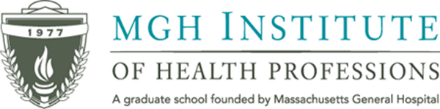 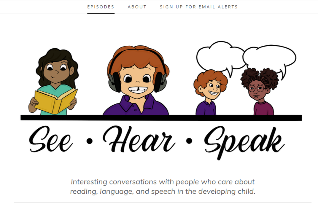 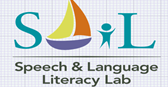 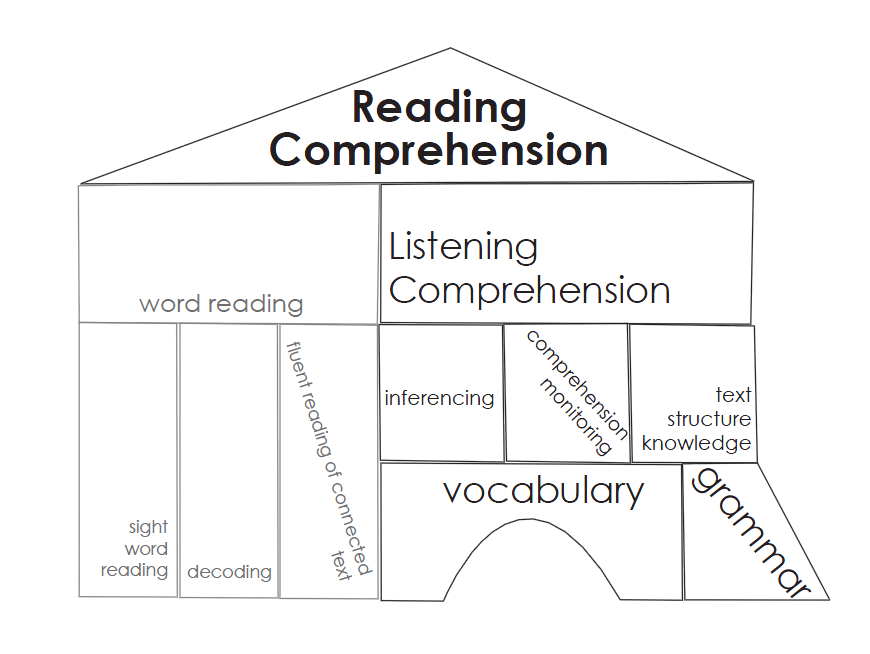 Facts About Developmental Language Disorder (DLD) (Leonard, 2017)-A person is born with DLD, persists across the lifetime-Cuts across SES and other disorders-Brain difference-Key deficits in vocabulary and grammar learning & use-50% can read well; so they read words but fail to understand the text, especially struggle with shift from ‘learning to read’ to ‘reading to learn’-Often ‘missed’ because it’s a ‘hidden’ deficit-Only ~50% identified in the early grades-Diagnosed by SLP if language skills lower than peers-Risk can be identified early and remediation improves reading-Public awareness is low…working to change that (dldandme.org; radld.org)										Hogan Informational HandoutSimple View of Reading & Poor Reader Subgroups (Dyslexia and DLD)On the Importance of Listening Comprehension: https://www.ncbi.nlm.nih.gov/pmc/articles/PMC4681499/Dr. Hollis Scarborough ‘The Reading Rope’: https://www.youtube.com/watch?v=83tfzOFpBak&feature=youtu.beFacts about Dyslexia: www.dyslexiaida.orgAn Ounce of Prevention is Worth a Pound of Diagnosis (Dyslexia; Catts & Hogan, 2020): https://psyarxiv.com/nvgjeFacts about DLD: www.dldandme.org www.radld.orgDLD 1-2-3 Video: https://www.youtube.com/watch?v=tQ-s02HWLb0DLD – A student’s perspective: https://www.youtube.com/watch?time_continue=1&v=KrOISXtCgVAWhat’s it’s like to have DLD: https://vimeo.com/361471019A parent’s perspective on DLD: https://www.youtube.com/watch?v=3MKUgQUhDPMMyths about DLD: https://dldandme.org/myths-about-dld/)Information on Specific Language Impairment: https://cldp.ku.edu/sites/cldp.ku.edu/files/docs/OpenAccessE-BookOctober2018.pdfUnderstanding Dyslexia in the Context of DLD: https://www.ncbi.nlm.nih.gov/pubmed/30458538The many names used for DLD: https://dldandme.org/terminology/Facts about DLD in 20 languages: https://radld.org/about/dld/dld-fact-sheet/Call to ActionTalking DLD podcast with Dr. Hogan: https://thedldproject.com/language-screening-and-early-identification-of-dld/SeeHearSpeakPodcast: www.seehearspeakpodcast.comDr. Hogan on HarvardEd podcast discussing DLD: https://www.gse.harvard.edu/news/19/12/harvard-edcast-bringing-hidden-language-disorder-lightMeasuring Language Development to Inform Literacy Instruction: https://journals.sagepub.com/doi/full/10.1177/2372732219839075Google doc of language screeners: https://tinyurl.com/screen4DLDTools chart to evaluate screening tests (& progress monitoring tools and interventions):https://charts.intensiveintervention.org/chart/academic-screeningCUBED free assessment of word reading, listening comprehension, and reading comprehension:https://www.languagedynamicsgroup.com/products/cubed/cubed_download/Dyslexia: An ounce of prevention is worth a pound of diagnosis: https://psyarxiv.com/nvgje/A call for school-based language screenings: https://dldandme.org/school-language-screening/Preschool language precursors to later reading problems: http://www.onlinedigeditions.com/publication/?m=13959&i=671218&p=37&pp=1&ver=html5Comprehension InstructionReading for Understanding: https://ies.ed.gov/pdf/RFU_Nov2016.pdfComprehension Lessons for Pre-K to Grade 3: https://larrc.ehe.osu.edu/Comprehension Lessons for Middle Schoolers: https://www.meadowscenter.org/library/resource/pact-plus-sample-lessonshttp://stari.serpmedia.org/index.htmlTrina’s Toolbox: http://www.trinastoolbox.com/Increasing language skills to improve reading comprehension: https://digitalcommons.unl.edu/cgi/viewcontent.cgi?article=1079&context=specedfacpubBringing words to life, second edition: https://www.amazon.com/Bringing-Words-Life-Second-Instruction/dp/1462508162Book Share Time: www.booksharetime.comhttps://www.meadowscenter.org/files/projects/Inferences_SampleLessons.pdfText Structure supports: mindwingconcepts.comFoundational skills to support reading for understanding: https://nces.ed.gov/pubsearch/pubsinfo.asp?pubid=WWCPGLit21